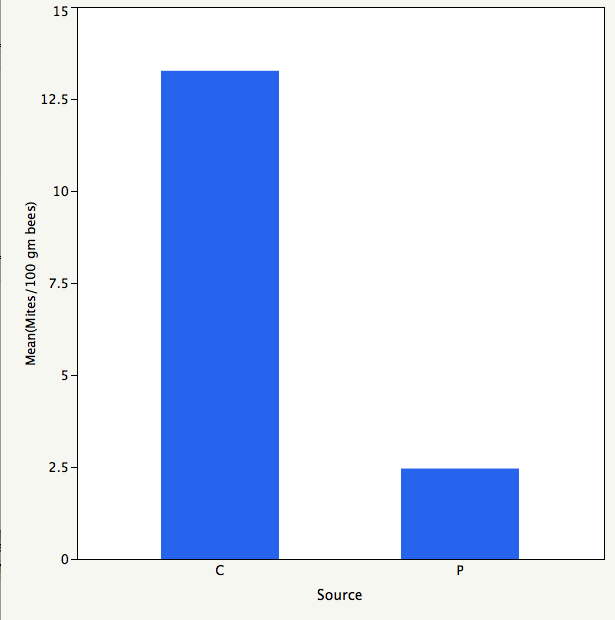 Results of a trial of 14 colonies with commercial source queens (C), compared to 14 queens from the breeding program (P) for numbers of Varroa mites on adult bees.  The results were significant (p<0.01, t-test).  Comparisons of grooming of individual bees from selected stock also reacted faster to the presence of mites on them in the laboratory (p<0.01).